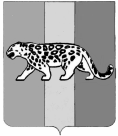 Муниципальное бюджетное дошкольное образовательное учреждение
«Детский сад общеразвивающего вида № 12 поселка Раздольное Надеждинского района»
(МБДОУ ДСОВ №12)Приказ     «О внесении изменений в основную образовательную программу дошкольного образования МБДОУ ДСОВ № 12 в связи с включением в ее содержание задач по знакомству воспитанников с государственными символами России»В соответствии с частью 5 статьи 12, пунктом 6 части 3 статьи 28 Федерального закона от 29.12.2012 № 273-ФЗ «Об образовании в Российской Федерации», письмом Минпросвещения от 15.04.2022 № СК-295/06 «Об использовании государственных символов Российской Федерации», решением педагогического совета (протокол от 20.05.2022 № 4)ПРИКАЗЫВАЮ:1. Внести изменения в основную образовательную программу дошкольного образования МБДОУ ДСОВ № 12, утвержденную приказом МБДОУ ДСОВ № 12 от 18.03.2021 № 4 (далее – ООП ДО), согласно приложению к настоящему приказу.2. Воспитателям осуществлять воспитательно-образовательную деятельность в соответствии с актуализированной с учетом настоящего приказа редакцией ООП ДО.3. Старшему методисту Антиповой В.А. обеспечить мониторинг реализации актуализированной с учетом настоящего приказа редакции ООП ДО.4. Разместить настоящий приказ и приложения к нему на официальном сайте МБДОУ ДСОВ № 12  в разделе «Сведения об образовательной организации», подразделе «Образование», и ознакомить с ним педагогических работников в день подписания.5. Контроль исполнения настоящего приказа оставляю за собой.С Приказом  ознакомлены:от 07.06.2022 г.	                                                                                №  56/1-аЗаведующий                                                         Гущина О.А.Старший методистАнтипова В.А.___________________________ВоспитательМозер Н.Э.___________________________